Chapter 5 Comprehension QuestionsWhat deal did Ralph and Keith make about the motorcycle?Who did Ralph see in the hallway that he felt bad for?What happened in the hallway that scared Ralph?What did Ralph do to the thing that scared him?Who did Ralph talk to and what did he do?What did Mrs. Gridley see? And who didn’t believe her?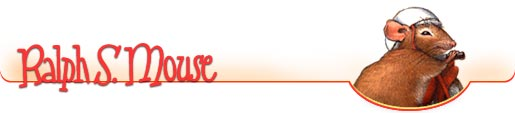 